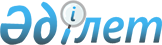 2023-2025 жылдарға арналған Тимирязев ауданы Интернационал ауылдық округінің бюджетін бекіту туралыСолтүстік Қазақстан облысы Тимирязев аудандық мәслихатының 2022 жылғы 27 желтоқсандағы № 17/9 шешімі
      Ескерту. 01.01.2023 бастап қолданысқа енгізіледі - осы шешімнің 7-тармағымен.
      Қазақстан Республикасының Бюджет кодексінің 9-1-бабының 2-тармағына, 75-бабына, Қазақстан Республикасының "Қазақстан Республикасындағы жергілікті мемлекеттік басқару және өзін-өзі басқару туралы" Заңының 6-бабының 2-7-тармағына сәйкес Тимирязев аудандық мәслихаты ШЕШТІ:
      1. 2023-2025 жылдарға арналған Тимирязев ауданы Интернационал ауылдық округінің бюджеті осы шешімге тиісінше 1, 2 және 3-қосымшаларға сәйкес, соның ішінде 2023 жылға мынадай көлемдерде бекітілсін:
      1) кірістер –32 328 мың теңге:
      салықтық түсімдер – 2 118 мың теңге;
      салықтық емес түсімдер – 0 мың теңге;
      негізгі капиталды сатудан түсетін түсімдер – 0 мың теңге;
      трансферттер түсімі – 30 210 мың теңге;
      2) шығындар – 33 381,8 мың теңге; 
      3) таза бюджеттік кредиттеу – 0 мың теңге:
      бюджеттік кредиттер – 0 мың теңге;
      бюджеттік кредиттерді өтеу – 0 мың теңге; 
      4) қаржы активтерімен операциялар бойынша сальдо – 0 мың теңге: 
      қаржы активтерін сатып алу – 0 мың теңге;
      мемлекеттің қаржы активтерін сатудан түсетін түсімдер – 0 мың теңге;
      5) бюджет тапшылығы (профициті) – -1 053,8 мың теңге;
      6) бюджет тапшылығын қаржыландыру (профицитін пайдалану) – 1 053,8 мың теңге:
      қарыздар түсімі – 0 мың теңге;
      қарыздарды өтеу – 0 мың теңге;
      бюджет қаражатының пайдаланылатын қалдықтары – 1 053,8 мың теңге.
      Ескерту. 1-тармақ жаңа редакцияда - Солтүстік Қазақстан облысы Тимирязев аудандық мәслихатының 25.04.2023 № 2/7 (01.01.2023 бастап қолданысқа енгізіледі) шешімімен; 25.09.2023 № 6/5 (01.01.2023 бастап қолданысқа енгізіледі) шешімдерімен.


      2. 2023 жылға арналған ауылдық бюджеттің кірістері Қазақстан Республикасының Бюджет кодексіне сәйкес мына салықтық түсімдер есебінен қалыптастырылатыны белгіленсін:
      төлем көзінен салық салынбайтын табыстардан алынатын жеке табыс салығы;
      мүлкі Интернационал ауылдық округтің аумағында орналасқан жеке тұлғаларға мүлік салығы;
      бірыңғай жер салығы; 
      Интернационалауылдық округінің ауылдарында тіркелген жеке және заңды тұлғалардан алынатын көлік құралдары салығы.
      2-1. 4-қосымшаға сәйкес ауылдық округ бюджетінің шығыстары қаржы жылының басында қалыптасқан бюджет қаражатының бос қалдықтары есебінен және 2022 жылы пайдаланылмаған жоғары тұрған бюджеттерден нысаналы трансферттерді қайтару көзделсін.
      Ескерту. Шешім 2-1-тармақпен толықтырылды - Солтүстік Қазақстан облысы Тимирязев аудандық мәслихатының 25.04.2023 № 2/7 (01.01.2023 бастап қолданысқа енгізіледі) шешімімен.


      3. Ауылдық округбюджетінің кірістері келесі салықтық емес түсімдер есебінен қалыптастырылатыны белгіленсін:
      ауылдық округтің коммуналдық меншігіндегі мүлікті жалға берудің кірістері;
      ауылдық округтің бюджетіне басқа салықтық емес түсімдер.
      4. Ауылдық округбюджетінің кірістері негізгі капиталды сатудан түсетінтүсімдер есебінен қалыптастырылатыны белгіленсін:
      ауыл шаруашылығы мақсатындағы жер учаскелерін сатудан түсетін түсімдерді қоспағанда, жер учаскелерін сатудан түсетін түсімдер.
      5. Ауылдық округ бюджетінде 2023 жылға арналған аудандық бюджеттен берілетін 26815 мың теңге сомасында бюджеттік субвенциялар көзделгені ескерілсін.
      6. Ауылдық округ бюджетінде 2023 жылға аудандық бюджеттен 1 556 мың теңге сомасында нысаналы трансферттер көзделгені ескерілсін.
      7. Осы шешім 2023 жылғы 1 қаңтардан бастап қолданысқа енгізіледі. 2023 жылға арналған Интернационал ауылдық округінің бюджеті
      Ескерту. 1-қосымша жаңа редакцияда - Солтүстік Қазақстан облысы Тимирязев аудандық мәслихатының 25.04.2023 № 2/7 (01.01.2023 бастап қолданысқа енгізіледі) шешімімен; 25.09.2023 № 6/5 (01.01.2023 бастап қолданысқа енгізіледі) шешімдерімен. 2024 жылға арналған Интернационал ауылдық округінің бюджеті 2025 жылға арналған Интернационал ауылдық округінің бюджеті Интернационал ауылдық округі бюджетінің қаржы жылының басына қалыптасқан бюджет қаражатының бос қалдықтары есебінен шығыстары және 2022 жылы пайдаланылмаған жоғары тұрған бюджеттердің нысаналы трансферттерін қайтару
      Ескерту. Шешім 4-қосымшамен толықтырылды - Солтүстік Қазақстан облысы Тимирязев аудандық мәслихатының 25.04.2023 № 2/7 (01.01.2023 бастап қолданысқа енгізіледі) шешімімен. Жеке табыс жоспарын ұлғайту арқылы Интернационал ауылдық округінің бюджетінің шығыстары мен кірістері 
      Ескерту. Шешім 5-қосымшамен толықтырылды - Солтүстік Қазақстан облысы Тимирязев аудандық мәслихатының 25.09.2023 № 6/5 (01.01.2023 бастап қолданысқа енгізіледі) шешімімен
					© 2012. Қазақстан Республикасы Әділет министрлігінің «Қазақстан Республикасының Заңнама және құқықтық ақпарат институты» ШЖҚ РМК
				
      Аудандық мәслихаттың хатшысы 

А. Асанова
Тимирязев аудандық мәслихатының2022 жылғы 27 желтоқсандағы№ 17/9 шешіміне1 қосымша
Санаты
Сыныбы
Кіші сыныбы
Атауы
Сомасы (мың теңге)
1) Кірістер
32 328
1
Салықтық түсімдер
2 118
01
Табыс салығы
646
2
Жеке табыс салығы
646
04
Меншікке салынатын салықтар
1472
1
Мүлiкке салынатын салықтар
51
4
Көлiк құралдарына салынатын салық
825
5
Бірыңғай жер салығы
596
4
Трансферттердің түсімдері
30 210
02
Мемлекеттiк басқарудың жоғары тұрған органдарынан түсетiн трансферттер
30 210
3
Аудандардан ( облыстык маңызы бар қаланың) бюджетінен трансферттер
30 210
Функцио-налдық топ
Бюджеттік бағдарла-малардың әкімшісі
Бағдар-лама
Атауы
Сомасы (мың теңге)
2) Шығындар
33 381,8
1
Жалпы сипаттағы мемлекеттiк қызметтер
22 616
124
Аудандық маңызы бар қала, ауыл, кент, ауылдық округ әкімінің аппараты
22 616
001
Аудандық маңызы бар қала, ауыл, кент, ауылдық округ әкімінің қызметін қамтамасыз ету жөніндегі қызметтер
22 616
7
Тұрғын үй-коммуналдық шаруашылық
2 575,0
124
Аудандық маңызы бар қала, ауыл, кент, ауылдық округ әкімінің аппараты
2 575,0
008
Елді мекендердегі көшелерді жарықтандыру
856
009
Елді мекендердің санитариясын қамтамасыз ету
1 000
045
Аудандық маңызы бар қалаларда, ауылдарда, кенттерде, ауылдық округтерде автомобиль жолдарын күрделі және орташа жөндеу
719
8
Мәдениет, спорт, туризм және ақпараттық кеністік
6 737
124
Аудандық маңызы бар қала, ауыл, кент, ауылдық округ әкімінің аппараты
6 737
006
Жергілікті деңгейде мәдени-демалыс жұмысын қолдау
6 737
12
Көлiк және коммуникация
1 448,6
124
Аудандық маңызы бар қала, ауыл, кент, ауылдық округ әкімінің аппараты
1 448,6
013
Аудандық маңызы бар қалаларда, кенттерде, ауылдарда, ауылдық округтерде автомобиль жолдарының жұмыс істеуін қамтамасыз ету
1 448,6
15
Трансферттер
5,2
124
Аудандық маңызы бар қала, ауыл, кент, ауылдық округ әкімінің аппараты
5,2
048
Пайдаланылмаған (толық пайдаланылмаған) нысаналы трансферттерді қайтару
3,1
044
Қазақстан Республикасының Ұлттық қорынан берілетін нысаналы трансферт есебінен республикалық бюджеттен бөлінген пайдаланылмаған (толық пайдаланылмаған) нысаналы трансферттердің сомаларын қайтару
2,1
3) Таза бюджеттік кредиттеу
0
4) Қаржы активтермен операциялар бойынша сальдо
0
5) Бюджет тапшылығы (профицитi)
0
6) Бюджеттің тапшылығын қаржыландыру (профицитті пайдалану)
0
Санаты
Сыныбы
Кіші сыныбы
Атауы
Сомасы (мың теңге)
8
Бюджет қаражатының пайдаланылатын қалдықтары
1 053,8
01
Бюджет қаражатының қалдықтары
1 053,8
1
Бюджет қаражатының бос қалдықтары
1 053,8Тимирязев аудандық мәслихатының2022 жылғы 27 желтоқсандағы№ 17/9 шешіміне2 қосымша
Санаты
Сыныбы
Кіші сыныбы
Атауы
Сомасы (мыңтеңге)
1. Кірістер
29 926
1
Салықтық түсімдер
3 111
01
Табыс салығы
409
2
Жеке табыс салығы
409
04
Меншікке салынатын салықтар
2 702
1
Мүлiкке салынатын салықтар
52
4
Көлiк құралдарына салынатын салық
862
5
Бірыңғай жер салығы
1 788
4
Трансферттердің түсімдері
26 815
02
Мемлекеттiк басқарудың жоғары тұрған органдарынан түсетiн трансферттер
26 815
3
Аудандардан ( облыстык маңызы бар қаланың) бюджетінен трансферттер
26 815
Функцио-налдық топ
Бюджеттік бағдарла-малардың әкімшісі
Бағдар лама
Атауы
Сомасы (мың теңге)
2.Шығыстар
29 926
1
Жалпы сипаттағы мемлекеттiк қызметтер
22 689
124
Аудандық маңызы бар қала, ауыл, кент, ауылдық округ әкімінің аппараты
22 689
001
Аудандық маңызы бар қала, ауыл, кент, ауылдық округ әкімінің қызметін қамтамасыз ету жөніндегі қызметтер
22 689
7
Тұрғын үй-коммуналдық шаруашылық
300
124
Аудандық маңызы бар қала, ауыл, кент, ауылдық округ әкімінің аппараты
300
008
Елді мекендердегі көшелерді жарықтандыру
300
8
Мәдениет, спорт, туризм және ақпараттық кеністік
6 737
124
Аудандық маңызы бар қала, ауыл, кент, ауылдық округ әкімінің аппараты
6 737
006
Жергілікті деңгейде мәдени-демалыс жұмысын қолдау
6 737
12
Көлiк және коммуникация
200
124
Аудандық маңызы бар қала, ауыл, кент, ауылдық округ әкімінің аппараты
200
013
Аудандық маңызы бар қалаларда, кенттерде, ауылдарда, ауылдық округтерде автомобиль жолдарының жұмыс істеуін қамтамасыз ету
200
3. Таза бюджеттік кредиттеу
0
4. Қаржылық активтермен операциялар жөніндегі сальдо
0
5. Бюджет тапшылығы (профицитi)
0
6. Бюджеттің тапшылығын қаржыландыру (профицитті пайдалану)
0Тимирязев аудандық мәслихатының2022 жылғы 27 желтоқсандағы№ 17/9шешіміне3 қосымша
Санаты
Сыныбы
Кіші сыныбы
Атауы
Сомасы (мың теңге)
1. Кірістер
30 034
1
Салықтық түсімдер
3 219
01
Табыс салығы
423
2
Жеке табыс салығы
423
04
Меншікке салынатын салықтар
2 796
1
Мүлiкке салынатын салықтар
53
4
Көлiк құралдарына салынатын салық
892
5
Бірыңғай жер салығы
1 851
4
Трансферттердің түсімдері
26 815
02
Мемлекеттiк басқарудың жоғары тұрған органдарынан түсетiн трансферттер
26 815
3
Аудандардан ( облыстык маңызы бар қаланың) бюджетінен трансферттер
26 815
Функцио-налдық топ
Бюджеттік бағдарла-малардың әкімшісі
Бағдар-лама
Атауы
Сомасы (мың теңге)
2.Шығыстар
30 034
1
Жалпы сипаттағы мемлекеттiк қызметтер
22 797
124
Аудандық маңызы бар қала, ауыл, кент, ауылдық округ әкімінің аппараты
22 797
001
Аудандық маңызы бар қала, ауыл, кент, ауылдық округ әкімінің қызметін қамтамасыз ету жөніндегі қызметтер
22 797
7
Тұрғын үй-коммуналдық шаруашылық
300
124
Аудандық маңызы бар қала, ауыл, кент, ауылдық округ әкімінің аппараты
300
008
Елді мекендердегі көшелерді жарықтандыру
300
8
Мәдениет, спорт, туризм және ақпараттық кеністік
6 737
124
Аудандық маңызы бар қала, ауыл, кент, ауылдық округ әкімінің аппараты
6 737
006
Жергілікті деңгейде мәдени-демалыс жұмысын қолдау
6 737
12
Көлiк және коммуникация
200
124
Аудандық маңызы бар қала, ауыл, кент, ауылдық округ әкімінің аппараты
200
013
Аудандық маңызы бар қалаларда, кенттерде, ауылдарда, ауылдық округтерде автомобиль жолдарының жұмыс істеуін қамтамасыз ету
200
3. Таза бюджеттік кредиттеу
0
4. Қаржылық активтермен операциялар жөніндегі сальдо
0
5. Бюджет тапшылығы (профицитi)
0
6. Бюджеттің тапшылығын қаржыландыру (профицитті пайдалану)
0Тимирязев аудандық мәслихатының2022 жылғы 27 желтоқсандағы№ 17/9 шешіміне4-қосымша
Санаты
Сыныбы
Кіші сыныбы
Атауы
Сомасы (мың теңге)
1. Кірістер
1 053,8
8
Бюджет қаражатының пайдаланылатын қалдықтары
1 053,8
01
Бюджет қаражатының қалдықтары
1 053,8
1
Бюджет қаражатының бос қалдықтары
1 053,8
Функцио-налдық топ
Бюджеттік бағдарла-малардың әкімшісі
Бағдар-лама
Атауы
Сомасы (мың теңге)
2. Шығыстар
1 053,8
12
Көлiк және коммуникация
1 048,6
124
Аудандық маңызы бар қала, ауыл, кент, ауылдық округ әкімінің аппараты
1 048,6
013
Аудандық маңызы бар қалаларда, кенттерде, ауылдарда, ауылдық округтерде автомобиль жолдарының жұмыс істеуін қамтамасыз ету
1 048,6
15
Трансферттер
5,2
124
Аудандық маңызы бар қала, ауыл, кент, ауылдық округ әкімінің аппараты
5,2
048
Пайдаланылмаған (толық пайдаланылмаған) нысаналы трансферттерді қайтару
3,1
044
Қазақстан Республикасының Ұлттық қорынан берілетін нысаналы трансферт есебінен республикалық бюджеттен бөлінген пайдаланылмаған (толық пайдаланылмаған) нысаналы трансферттердің сомаларын қайтару
2,1Тимирязев аудандық мәслихатының2022 жылғы 27 желтоқсандағы№ 17/9 шешіміне5-қосымша
Санаты
Сыныбы
Кіші сыныбы
Атауы
Сомасы (мың теңге)
1) Кірістер
500,0
1
Салықтық түсімдер
500,0
01
Табыс салығы
500,0
2
Жеке табыс салығы
500,0
Функцио-налдық топ
Бюджеттік бағдарла-малардың әкімшісі
Бағдар-лама
Атауы
Сомасы (мың теңге)
2) Шығындар
500,0
1
Жалпы сипаттағы мемлекеттiк қызметтер
500,0
124
Аудандық маңызы бар қала, ауыл, кент, ауылдық округ әкімінің аппараты
500,0
001
Аудандық маңызы бар қала, ауыл, кент, ауылдық округ әкімінің қызметін қамтамасыз ету жөніндегі қызметтер
500,0